Nomor :  09/488/Peng-Und/X/2018Perihal :  Pengumuman dan Undangan  Diberitahukan kepada seluruh mahasiswa Program MM-UMB, bahwa sesuai jadwal di bawah ini akan dilaksanakan Seminar Hasil dan Seminar Proposal Tesis, maka  mahasiswa yang bersangkutan mengundang para mahasiswa untuk hadir sebagai peserta.Seminar Hasil:Seminar Proposal:Demikian pengumuman dan undangan ini, untuk diperhatikan dan diindahkan sebagaimana mestinya. Terima kasih.	Dikeluarkan di	:  Jakarta	Padatanggal	:  Ketua Program Studi Magister ManajemenTtd	
Dr. Aty Herawati, M.Si., CFRM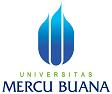 PENGUMUMAN JADWAL SEMINAR HASIL DAN SEMINAR PROPOSAL TESISPROGRAM STUDI MAGISTER MANAJEMENPROGRAM PASCASARJANAQNO.HARI, TGL.JAMN.I.M.N A M ADOSEN PEMBIMBINGDOSEN PENELAAHKON-SEN-TRASITEMPAT/ RUANG01Kamis, 01 November 2018 Pkl 08.3055116110199Andreas Muwardi Septe SubagyoP1: Dr. Ir Agustinus Hariadi D.P, M.ScP2. Dr Ahmad Hidayat Sutawijaya, M.ComMPOKampus A Meruya Tower 40702Kamis, 01 November 2018 Pkl 09.3055116110134Cucu Ratih SunartiP1: Dr. Ir Agustinus Hariadi D.P, M.ScP2. Dr Ahmad Hidayat Sutawijaya, M.ComMPOKampus A Meruya Tower 407NO.HARI, TGL.JAMN.I.M.N A M ADOSEN PEMBIMBINGDOSEN PENELAAHKON-SEN-TRASITEMPAT/ RUANG01rabu, 01 November 2018 Pkl 10.3055116120154Fauzan RamadhanP1: Dr Ahmad Hidayat Sutawijaya, M.ComP2. Dr. Ir Agustinus Hariadi D.P, M.ScMPOKampus A Meruya T. 407